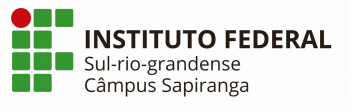 Ações de Permanência e êxito Relatório do ano 2020 Equipe responsávelDireção: Marta Helena Blank TessmannChefia Departamento Ensino, pesquisa e extensão: Juliana Cardoso PereiraPedagoga - supervisora: Marja Leão BracciniPedagoga - orientadora Educacional: Gisele Lopes HecklerPsicóloga: Chaianne JirkowskiAssistente Social: Katiusse Içara AlvesProfissional de Atendimento Educacional Especializado: Edilaine Vieira LopesCoordenação do Curso Técnico Integrado em Eletromecânica: Cristiano LinckCoordenação do Curso Técnico Integrado Informática: Vasco Ricardo Aquino da SilvaCoordenação do Curso Subsequente em Eletroeletrônica: Eduardo Schmidt Fernandes dos Santos Coordenação do Curso Técnico Integrado em Eletrotécnica - Modalidade EJA: Juliane de Souza Nunes de MouraRelatórios Permanência e êxito – 2020AÇÕESRISCOSContratação de profissional de Atendimento Educacional Especializado (AEE), na modalidade de bolsistaFalta de recursosContratação de intérprete/tradutor de Língua Brasileira de Sinais (LIBRAS)Falta de recursosO Projeto Interinstitucional de Extensão H.O.R.T.A.S. (História, Organização coletiva, Recuperação ambiental, Tecnologia social, Atenção básica e Sustentabilidade)Falta de recursos. Baixa adesão da comunidade. Baixa adesão de servidoresReuniões periódicas com responsáveis pelos alunos menores de idadeBaixa adesão dos responsáveisProjeto Entrando no IF com orientações sobre organização e aclimatação ao câmpus e suas características educacionaisDificuldade de conciliar horários com as aulas em andamento.Atendimento e acompanhamento biopsicossocial-pedagógico individualizado aos estudantes  conforme Política de Inclusão e Acessibilidade do IFSulBaixa adesão dos estudantes. Baixo número de profissionais habilitados para essa atividadeReuniões periódicas com responsáveis pelos alunos menores de idadeBaixa adesão dos responsáveisAcompanhamento e apoio aos docentes em caso de reprovações iminentes na sua disciplina. Baixo número de profissionais habilitados para essa atividade - PedagogosProjeto de Extensão Live Aproximações  Baixa adesão dos servidores e estudantes.Reuniões de acompanhamento por curso para encaminhamento de demandas do curso e dos alunos.Baixa adesão dos servidores. Dificuldade em conciliar horários para reuniões.Conselhos e pré-conselhos de Classe e encaminhamentos destes.Baixa adesão dos servidores.Formação e acompanhamento dos docentes ingressantes.Baixa adesão dos servidores.Atendimento individual oferecido semanalmente pelos professores.Baixa adesão dos estudantesEstabelecer fóruns de discussão com todas as turmas.Baixo número de profissionais habilitados para essa atividade - PedagogosDar retorno do conselho de classe e traçar metas pessoais para os alunos.Baixo número de profissionais habilitados para essa atividade - PedagogosDar retorno coletivo aos alunos sobre os conselhos de classe para as turmas.Baixo número de profissionais habilitados para essa atividade - PedagogosRecepção aos alunos novosBaixa adesão de estudantes e servidores. Acompanhar o rendimento e frequência dos alunos e realização das ações demandadasBaixo número de profissionais habilitados para essa atividade - PedagogosTrabalhar hábitos de estudo com alunos dos cursos integradosBaixo número de profissionais habilitados para essa atividade - PedagogosAcompanhar e viabilizar atividades do Grêmio EstudantilBaixa adesão dos estudantesExecução do Edital de levantamento de demandas de Inclusão DigitalFalta de recursos para pagamento de auxíliosExecução do Edital de levantamento de demandas de Auxílio emergencial temporárioBaixa adesão dos estudantesEntrega de cestas básicas Baixa adesão dos estudantesReunião informativa após a execução dos 2 editais, sendo que um dos Editais foi da Assistência EstudantilParticipação dos estudante selecionados